Otrzymaliście Państwo link do platformy z egzaminami:https://oilkrakow.moodle.org.plPo kliknięciu w link należy się zalogować:Logowanie będzie możliwe od poniedziałku 6 listopada – prosimy o próbę zalogowania się wcześniej aby mieć pewność że będziemy mogli się zalogować w dniu testu.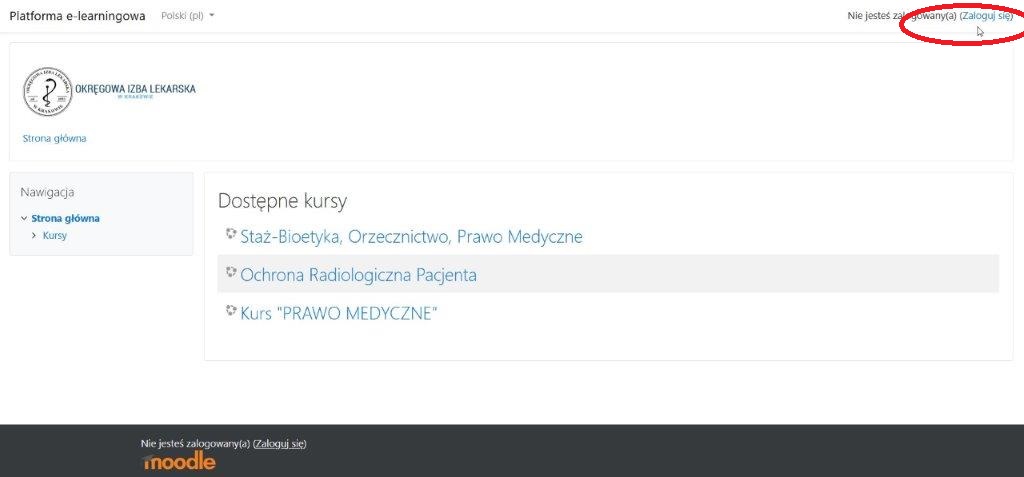 Następnie wybieramy Kurs: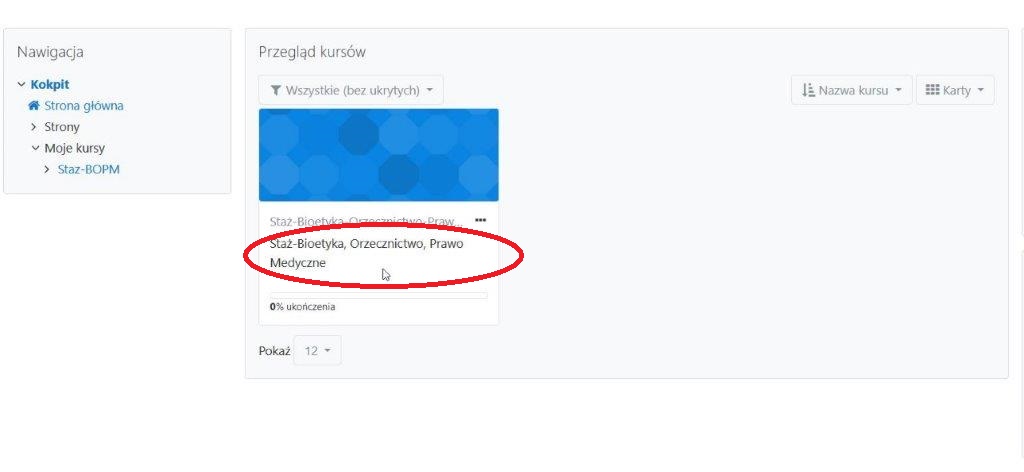 Następnie wybieramy egzamin: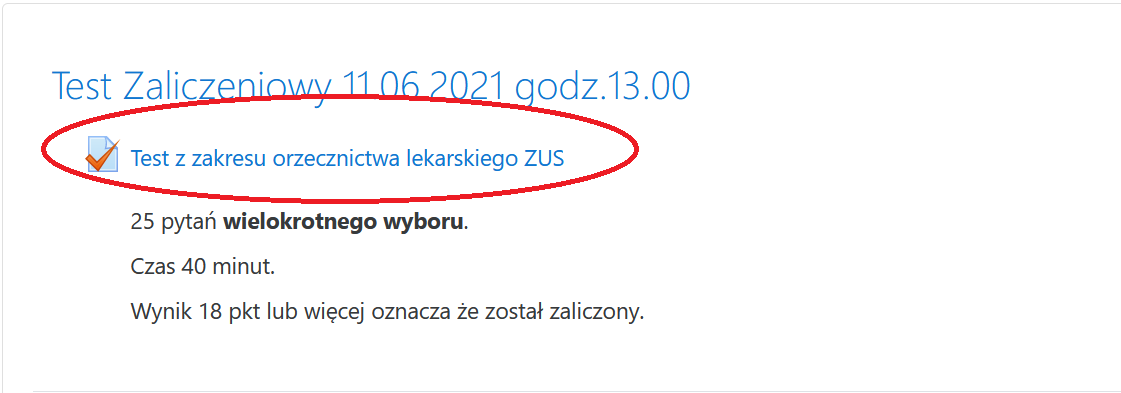 Test jest możliwy do wypełnienia jedynie we wskazanym w opisie dniu i godzinie.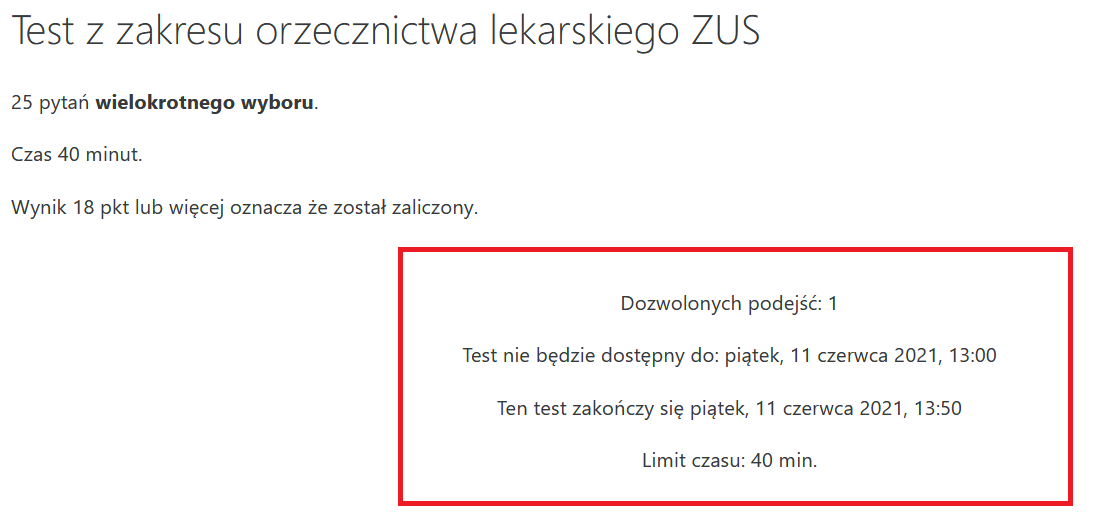 Po wypełnieniu całego testu gdy chcemy go zakończyć klikamy „Zapisz podejście”: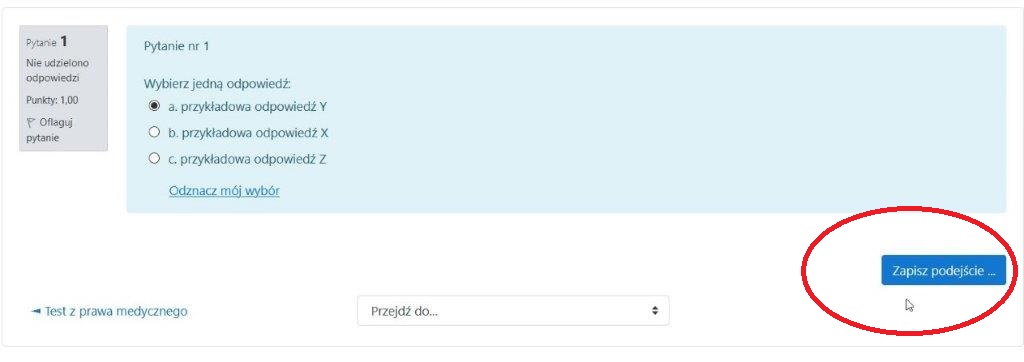 Wynik naszego testu możemy poznać poprzez punktację. Opis znajduje się przy każdym egzaminie.